    Being a Designer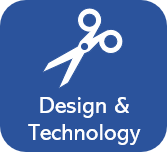 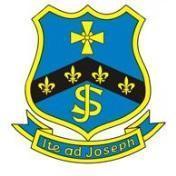 